              KEMENTERIAN PENDIDIKAN DAN KEBUDAYAAN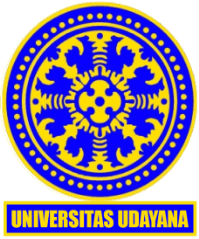 UNIVERSITAS UDAYANAFAKULTAS ILMU SOSIAL DAN POLITIKAlamat : Jalan PB. Sudirman, Denpasar, Bali 80232Telepon/Fax: (0361) 255378, Laman : www.fisip.unud.ac.idSURAT TUGASNomor :           /UN14.2.11/PD/2019Dengan ini Dekan Fakultas Ilmu Sosial dan Ilmu Politik menugaskan Dosen (Program Studi D3 Perpustakaan) yang tercantum pada Lampiran untuk menjadi Dosen Penguji (Tugas Akhir) Tugas Dosen Penguji (Tugas Akhir) meliputi :Menguji (Tugas Akhir) mahasiswa;Memberikan penilaian dan saran terhadap (Tugas Akhir) mahasiswa.Penugasan ini berlaku selama Semester (Ganjil/Genap) TA.2019/2020 sejak tanggal ditetapkan.Surat tugas ini dibuat untuk dilaksanakan dengan penuh tanggung jawab.Denpasar, (Diisi Oleh Petugas TU)		Dekan, 		I Gst Putu Bagus Suka Arjawa                                                        				NIP. 196407081992031003Keterangan :Koordinator Program StudiArsip Mahasiswa YbsKeterangan :*)  Semua titik-titik diisi dengan cara diketik *)  Tulisan yg disamarkan mohon dihapus Lampiran  Surat  Tugas  Dosen  Penguji  (Tugas Akhir)Nomor	:           /UN14.2.11/PD/2019Tanggal	: (Diisi Oleh Petugas TU)		Dekan, 		I Gst Putu Bagus Suka Arjawa                                                        	NIP. 196407081992031003NoNama MahasiswaNIMTanggal UjianNama Dosen Penguji Keterangan1Ketua Penguji 2Anggota Penguji I3Anggota Penguji II4Anggota Penguji III5Anggota Penguji IV